            ЧТО НУЖНО ЗНАТЬ О МЕДИЦИНСКОМ СТРАХОВАНИИ?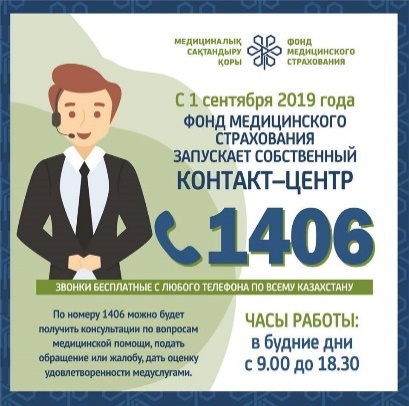 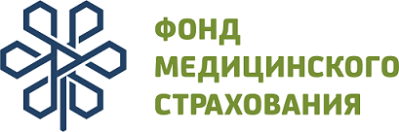             ЧТО НУЖНО ЗНАТЬ О МЕДИЦИНСКОМ СТРАХОВАНИИ?С 1 января 2020 года в Казахстане запускается система обязательного социального медицинского страхованияНаселение будет получать медицинские услуги в рамках гарантированного объема бесплатной медицинской помощи и в пакете ОСМСС 1 января 2020 года в Казахстане запускается система обязательного социального медицинского страхованияНаселение будет получать медицинские услуги в рамках гарантированного объема бесплатной медицинской помощи и в пакете ОСМСДля всех граждангарантированный объем бесплатной медицинской помощи1) скорая помощь и санитарная авиация2) скрининги3) первичная медико-санитарная помощь4) экстренная стационарная помощь5) паллиативная помощь6) полный спектр медицинской помощи,  включая лекарственное обеспечение, при социально-значимых заболеваниях (онкология, туберкулез, ВИЧ, психические  расстройства)  и 25 основных хронических заболеванияхДля застрахованных гражданпакет обязательного социального медицинского страхования (ОСМС)1) плановая стационарная и стационаро-замещающая помощь2) консультативно – диагностическая помощь, консультации профильных специалистов3) профилактический осмотр взрослого населения4) плановая и экстренная стоматология для отдельных категорий населения (дети, беременные женщины, инвалиды, участники ВОВ)5) медицинская реабилитация и восстановительное лечение К КАКОЙ КАТЕГОРИИ ОТНОСИТЕСЬ ВЫ?К КАКОЙ КАТЕГОРИИ ОТНОСИТЕСЬ ВЫ?Категории граждан, застрахованные государством:1) дети;2) лица, зарегистрированные в качестве безработных;3) неработающие беременные женщины;4) неработающее лицо (один из законных представителей ребенка), воспитывающее ребенка (детей) до достижения им (ими) возраста трех лет;5) лица, находящиеся в отпусках в связи с беременностью и родами, усыновлением (удочерением) новорожденного ребенка (детей), по уходу за ребенком (детьми) до достижения им (ими) возраста трех лет;6) неработающие лица, осуществляющие уход за ребенком-инвалидом;7) неработающее лицо, осуществляющее уход за инвалидом первой группы с детства;8) получатели пенсионных выплат, в том числе участники и инвалиды ВОВ;9) лица, отбывающие наказание по приговору суда в учреждениях уголовно-исполнительной (пенитенциарной) системы (за исключением учреждений минимальной безопасности);10) лица, содержащиеся в следственных изоляторах;11) неработающие оралманы;12) многодетные матери, награжденные подвесками «Алтын алқа», «Күміс алқа» или получившие ранее звание «Мать-героиня», а также награжденные орденами "Материнская слава" I и II степени;13) инвалиды;14) лица, обучающиеся по очной форме обучения в организациях среднего, технического и профессионального, послесреднего, высшего образования, а также послевузовского образования;15) неработающие получатели государственной адресной социальной помощи.Плательщики взносов и отчислений1. Работодатель - ежемесячно с 1 июля 2017 года, за своих работников1,5% от заработной платы работника в 2018-2019 годах, 2% - в 2020 году, 3% после 2022 года.2. Наемный работник - с 1 января 2020 года работодатель ежемесячно удерживает взносы с Вашей зарплаты и перечисляет их в Фонд социального медицинского страхования в размере 1% от заработной платы в 2020 году, 
2% - в 2021 году.3. Предприниматели - за себя как ИП - ежемесячно с 1 января 2020 годав размере 5% от 1,4 МЗП.4. Лица, занимающиеся частной практикой (частный нотариус, частный судебный исполнитель, адвокат, профессиональный медиатор) – ежемесячно с 1 января 2020 года в размере 5% от 1,4 МЗП.5. Самостоятельные плательщики – ежемесячно с 1 января 2020 года в размере 
5% от 1 МЗП6. Плательщики единого совокупного платежа - с 1 января 2019 года ежемесячно. Для жителей городов республиканского и областного значения, столице – 1 МРПДля жителей остальных населенных пунктов – 0,5 МРП7. Физические лица, работающие по договору гражданско-правового характера - с 1 января 2020 года ежемесячно в течение срока действия договора в размере 1% от дохода, получаемого по договору в 2020 году и 2% - в 2021 годуС 1 января 2020 года в Казахстане запускается система обязательного социального медицинского страхованияНаселение будет получать медицинские услуги в рамках гарантированного объема бесплатной медицинской помощи и в пакете ОСМСС 1 января 2020 года в Казахстане запускается система обязательного социального медицинского страхованияНаселение будет получать медицинские услуги в рамках гарантированного объема бесплатной медицинской помощи и в пакете ОСМСДля всех граждангарантированный объем бесплатной медицинской помощи1) скорая помощь и санитарная авиация2) скрининги3) первичная медико-санитарная помощь4) экстренная стационарная помощь5) паллиативная помощь6) полный спектр медицинской помощи,  включая лекарственное обеспечение, при социально-значимых заболеваниях (онкология, туберкулез, ВИЧ, психические  расстройства)  и 25 основных хронических заболеванияхДля застрахованных гражданпакет обязательного социального медицинского страхования (ОСМС)1) плановая стационарная и стационаро-замещающая помощь2) консультативно – диагностическая помощь, консультации профильных специалистов3) профилактический осмотр взрослого населения4) плановая и экстренная стоматология для отдельных категорий населения (дети, беременные женщины, инвалиды, участники ВОВ)5) медицинская реабилитация и восстановительное лечение К КАКОЙ КАТЕГОРИИ ОТНОСИТЕСЬ ВЫ?К КАКОЙ КАТЕГОРИИ ОТНОСИТЕСЬ ВЫ?Категории граждан, застрахованные государством:1) дети;2) лица, зарегистрированные в качестве безработных;3) неработающие беременные женщины;4) неработающее лицо (один из законных представителей ребенка), воспитывающее ребенка (детей) до достижения им (ими) возраста трех лет;5) лица, находящиеся в отпусках в связи с беременностью и родами, усыновлением (удочерением) новорожденного ребенка (детей), по уходу за ребенком (детьми) до достижения им (ими) возраста трех лет;6) неработающие лица, осуществляющие уход за ребенком-инвалидом;7) неработающее лицо, осуществляющее уход за инвалидом первой группы с детства;8) получатели пенсионных выплат, в том числе участники и инвалиды ВОВ;9) лица, отбывающие наказание по приговору суда в учреждениях уголовно-исполнительной (пенитенциарной) системы (за исключением учреждений минимальной безопасности);10) лица, содержащиеся в следственных изоляторах;11) неработающие оралманы;12) многодетные матери, награжденные подвесками «Алтын алқа», «Күміс алқа» или получившие ранее звание «Мать-героиня», а также награжденные орденами "Материнская слава" I и II степени;13) инвалиды;14) лица, обучающиеся по очной форме обучения в организациях среднего, технического и профессионального, послесреднего, высшего образования, а также послевузовского образования;15) неработающие получатели государственной адресной социальной помощи.Плательщики взносов и отчислений1. Работодатель - ежемесячно с 1 июля 2017 года, за своих работников1,5% от заработной платы работника в 2018-2019 годах, 2% - в 2020 году, 3% после 2022 года.2. Наемный работник - с 1 января 2020 года работодатель ежемесячно удерживает взносы с Вашей зарплаты и перечисляет их в Фонд социального медицинского страхования в размере 1% от заработной платы в 2020 году, 
2% - в 2021 году.3. Предприниматели - за себя как ИП - ежемесячно с 1 января 2020 годав размере 5% от 1,4 МЗП.4. Лица, занимающиеся частной практикой (частный нотариус, частный судебный исполнитель, адвокат, профессиональный медиатор) – ежемесячно с 1 января 2020 года в размере 5% от 1,4 МЗП.5. Самостоятельные плательщики – ежемесячно с 1 января 2020 года в размере 
5% от 1 МЗП6. Плательщики единого совокупного платежа - с 1 января 2019 года ежемесячно. Для жителей городов республиканского и областного значения, столице – 1 МРПДля жителей остальных населенных пунктов – 0,5 МРП7. Физические лица, работающие по договору гражданско-правового характера - с 1 января 2020 года ежемесячно в течение срока действия договора в размере 1% от дохода, получаемого по договору в 2020 году и 2% - в 2021 году